March BirthdaysMarch  1	Dolores KeskenyChristine PoeppeMarch  2	Art Gonzalez		Mary Ann WoodMarch  3	Lexi SilvaMarch  4	Jane Radulski		Tom Ruff		Nancy WestenMarch  5 	Melissa ScheeleMarch  6	Rhonda Pacella		Claude Schmitt	March  7	Donal BurkettMarch  11	Maryanne WickMarch  12	Shelly Bennett		Lexsis PickerellMarch  13	Steven EliasMarch  14	Madonna PalmerMarch 15	Carol FustMarch  16	Mary Burkett		Kayetta McGinn		Linda NippesMarch  17	Patrick Hamel		Marie YounkmanMarch  19	Nancy Allen		John Michalski		Dean Poeppe		Gale WekwertMarch  20        William KeskenyMarch  22        Gloria Coleman				Kathleen HarrisonMarch  23	John GeromettaMarch   24	Cathy DuncanMarch  26	Bernadette Burzynski		John SussexMarch 29	Michael Kelly		Ashley KingMarch  30	Daniel Silva		Mary OlesMarch  31	James Burn		Joseph Faino		Mary Jane Meiring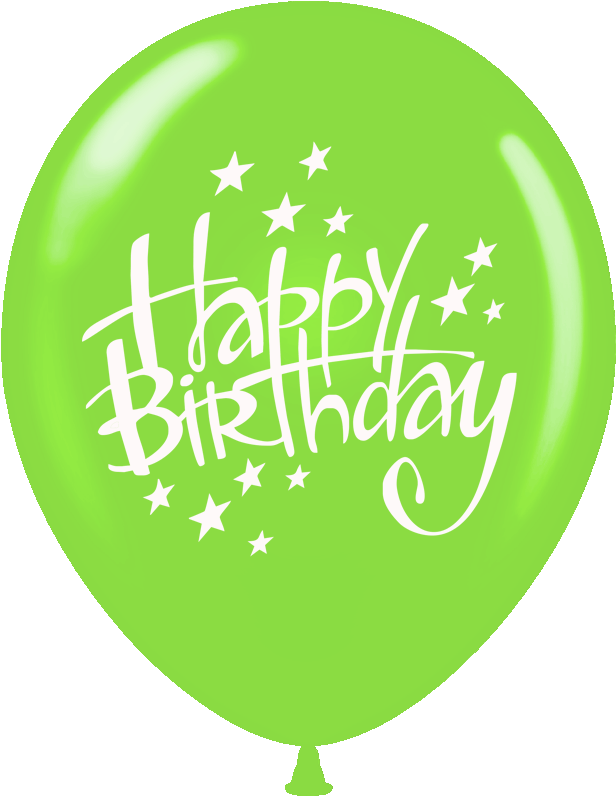 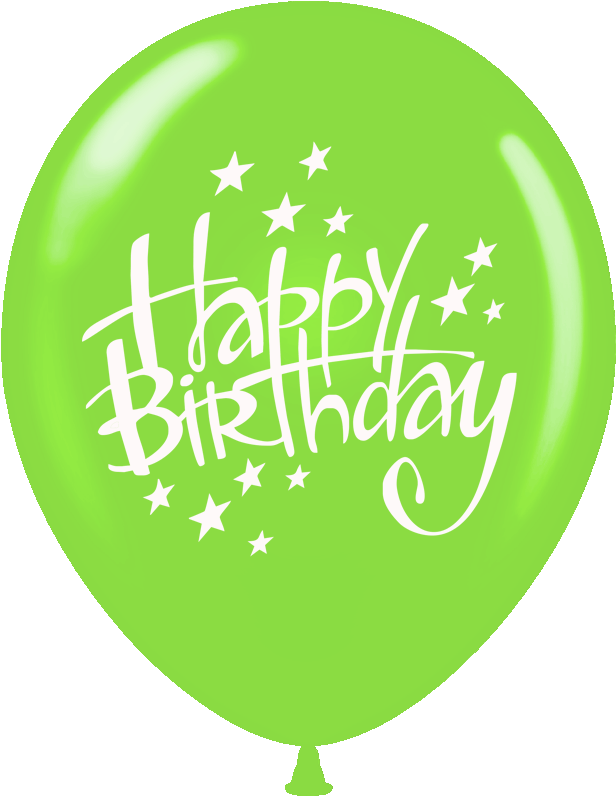 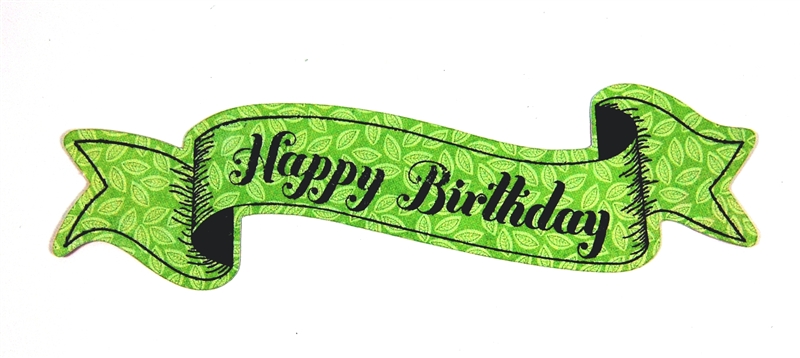 March2022Our Lady of the Lake Catholic Church123459:00 am MassThe Lenten Companion5:00 pmAsh Wednesday9:00 am Mass4:00 pm Mass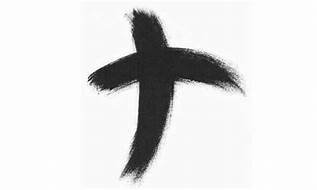 9:00 am MassVespers At Gaylord7:00 pmFirst Friday Adoration9:00 am MassOrdination At Gaylord2: 00PM First SaturdayAdoration9:00 am MassConfessions 3:00 pm4:00 pm Mass6789101112Confessions8:00 am 9:00 am MassFaith formation 9:00 am-11:00 amNo Mass9:00 am MassThe Lenten Companion5:00 pm9:00 am MassSoup Supper5:30 pmStations of the Cross6:30 pm9:00 am MassMass at King’s Nursing Home 11:00 amYouth Group Parent Meeting 6 pm9:00 am MassConfessions 3:00 pm4:00 pm Mass13141516171819Confessions8:00 am 9:00 am MassFaith formation 9:00 am-11:00 amNo Mass9:00 am MassThe Lenten Companion5:00 pm9:00 am MassSoup Supper5:30 pmStations of the Cross6:30 pm 9:00 am MassStaff Lent Retreat9:00 am- 12:00 pm 9:00 am MassConfessions 3:00 pm4:00 pm Mass20212223242526Confessions8:00 am 9:00 am MassYouth Group 10-11:30 amNo Mass9:00 am MassThe Lenten Companion5:00 pm9:00 am MassSoup Supper5:30 pmStations of the Cross6:30 pm9:00 am MassMass at the Brook  11:00 am9:00 am MassConfessions 3:00 pm4:00 pm MassSt. Vincent de Paul Collection2728293031Confessions8:00 am 9:00 am MassSt. Vincent de Paul CollectionNo Mass9:00 am MassThe Lenten Companion5:00 pm9:00 am MassSoup Supper5:30 pmStations of the Cross6:30 pm9:00 am MassParish/School Office Hours:    Monday – Friday   8:00 am – 4:00 pm.If you need to reach Father Peter after hours, call the church office and chose option 2. Confession Times:  Saturdays 3:00 PM                                                                             Sundays 8:00 AMYouth Lenten Retreat: March 4th- 6thSpring Break: March 17th thru March 28th Parish/School Office Hours:    Monday – Friday   8:00 am – 4:00 pm.If you need to reach Father Peter after hours, call the church office and chose option 2. Confession Times:  Saturdays 3:00 PM                                                                             Sundays 8:00 AMYouth Lenten Retreat: March 4th- 6thSpring Break: March 17th thru March 28th Parish/School Office Hours:    Monday – Friday   8:00 am – 4:00 pm.If you need to reach Father Peter after hours, call the church office and chose option 2. Confession Times:  Saturdays 3:00 PM                                                                             Sundays 8:00 AMYouth Lenten Retreat: March 4th- 6thSpring Break: March 17th thru March 28th Parish/School Office Hours:    Monday – Friday   8:00 am – 4:00 pm.If you need to reach Father Peter after hours, call the church office and chose option 2. Confession Times:  Saturdays 3:00 PM                                                                             Sundays 8:00 AMYouth Lenten Retreat: March 4th- 6thSpring Break: March 17th thru March 28th Parish/School Office Hours:    Monday – Friday   8:00 am – 4:00 pm.If you need to reach Father Peter after hours, call the church office and chose option 2. Confession Times:  Saturdays 3:00 PM                                                                             Sundays 8:00 AMYouth Lenten Retreat: March 4th- 6thSpring Break: March 17th thru March 28th Parish/School Office Hours:    Monday – Friday   8:00 am – 4:00 pm.If you need to reach Father Peter after hours, call the church office and chose option 2. Confession Times:  Saturdays 3:00 PM                                                                             Sundays 8:00 AMYouth Lenten Retreat: March 4th- 6thSpring Break: March 17th thru March 28th Parish/School Office Hours:    Monday – Friday   8:00 am – 4:00 pm.If you need to reach Father Peter after hours, call the church office and chose option 2. Confession Times:  Saturdays 3:00 PM                                                                             Sundays 8:00 AMYouth Lenten Retreat: March 4th- 6thSpring Break: March 17th thru March 28th 